Incoterms 2010 - Which ones are possible?Term	English	Deutsch	Means of transportEXW	ex works	ab Werk	truck/rail/boat/airFCA	free carrier (destination)	frei Frachtführer	truck/rail/boat/airFAS	free alongside ship	frei Längsseite Schiff	maritime onlyFOB	free on board(embark.port)	frei an Bord	maritime onlyCFR	cost and freight(destin.port)	Kosten und Fracht	maritime onlyCIF	cost, insurance, freight	Kosten, Versicherung, Fracht	maritime only
	(agreed port of destination)CPT	carriage paid to (destination)	frachtfrei	truck/rail/boat/airCIP	carriage+insurance paid to	frachtfrei und versichert	truck/rail/boat/airDAP	delivered at place	geliefert benannter Ort	truck/rail/boat/airDAT	delivered at terminal	geliefert Terminal	truck/rail/boat/airDDP	delivered duty paid	geliefert verzollt	truck/rail/boat/air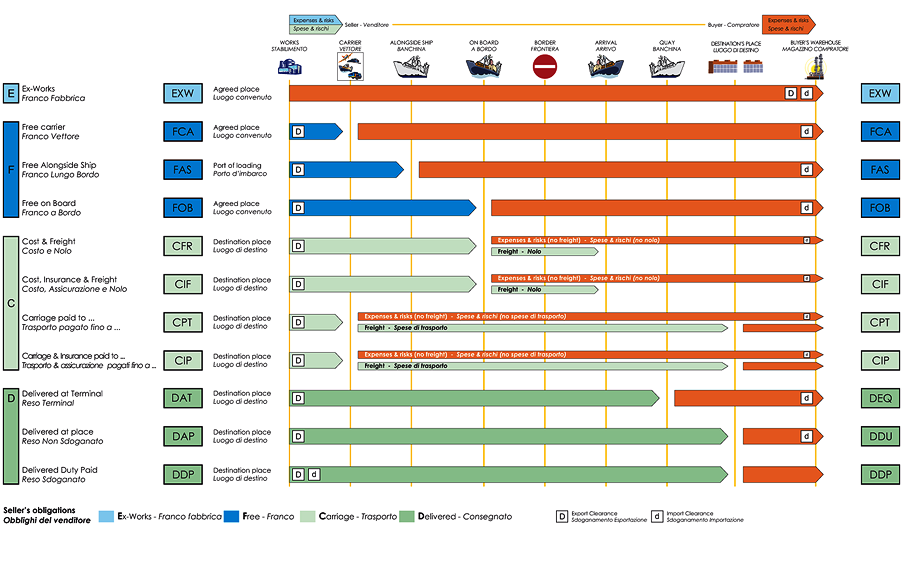 Allocations of costs to buyer/seller according to Incoterms 2010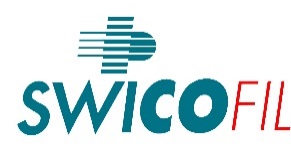 1.7/1PASSION FOR SUCCESS  Swicofil AG CH-6021 Emmenbrücke Swicofil AG CH-6021 Emmenbrücke Swicofil AG CH-6021 Emmenbrücke1.7/1PASSION FOR SUCCESS  Swicofil AG CH-6021 Emmenbrücke Swicofil AG CH-6021 Emmenbrücke Swicofil AG CH-6021 EmmenbrückeIncoterm 2010Export customs declarationCarriage to port 
of exportUnloading of truck 
in port of exportLoading on vessel/ airplane in port of exportCarriage (Sea/Air) to port of importInsuranceUnloading in port of importLoading on truck in port of importCarriage to place of destinationImport customs clearanceImport duties and taxesEXWBuyerBuyerBuyerBuyerBuyerBuyerBuyerBuyerBuyerBuyerBuyerFCASellerSellerBuyerBuyerBuyerBuyerBuyerBuyerBuyerBuyerBuyerFASSellerSellerSellerBuyerBuyerBuyerBuyerBuyerBuyerBuyerBuyerFOBSellerSellerSellerSellerBuyerBuyerBuyerBuyerBuyerBuyerBuyerCPTSellerSellerSellerSellerSellerBuyerSellerBuyer/ SellerSellerBuyerBuyerCFRSellerSellerSellerSellerSellerBuyerBuyer/ SellerBuyerBuyerBuyerBuyerCIFSellerSellerSellerSellerSellerSellerBuyer/ SellerBuyerBuyerBuyerBuyerCIPSellerSellerSellerSellerSellerSellerSellerBuyer/ SellerSellerBuyerBuyerDATSellerSellerSellerSellerSellerSeller/ BuyerSellerBuyerBuyerBuyerBuyerDAPSellerSellerSellerSellerSellerSeller/ BuyerSellerSellerSellerBuyerBuyerDDPSellerSellerSellerSellerSellerSeller/BuyerSellerSellerSellerSellerSellerAfghanistannnnyynnnAlbaniayyyyynnnAlgeriayyynnnnnAngolanyynnnnnArgentinayyyyynnnArmeniannnYynnnAustraliayyyyynYYAzerbaijannnnYYnnnBahrainnyynnnnnBangla-DeshnyynnnnnBelarus nnnYYnnnBeninnYYnnnnnBoliviannnyynnnBosnia-HerzegowinanNNYYnnnBotswananYYnnnnnBrasilyyynnnnnBulgariaynnyyyynBurkina FasonYYnnnnnBurundinYYnnnnnCambodianyYnnnnnCamerounnYYnnnnncanadayyyYYnyYchadnyynnnnnChileyyynnnnnCHINAyyyyynnnCIS nnnyyynnCOLuMBIAyyynnnnnCongonYYnnnnnCosta RicayyyyynnncubanyynnnnnCyprusyyynnnnnCzeckiannnyyyynDjiboutinYYnnnnnDubainyynnnnnEcUADORnyynnnnnEgyptyyynnnnnEl SalvadoryyynnnnnEstlandnnnyyyynEthiopianyynnnnnGabonnyynnnnnGambianyynnnnnGeorgia (cis)nnnyYnnnGhananyynnnnnGuatemalayyynnnnnguineanYYnnnnnguyananYYnnnnnhaitinyynnnnnHOndurasyyynnnnnHONG-KONGyyynnnyyHungarynnnyyyynINDIAnyynnnnnINDONESIAyyynnnnnIRANnyyyynnnIraq nyyyynnnIsraëlyyyyynnnIvory CoastnyynnnnnJapanyyynnnYnJordannyyyynnnKazakhstannnnyynnnKenyanyynnnnnKOREAyyynnnYnKroatiannnyyynnKuwaitnyynnnnnKyrgyzstannnnyynnnlaosnyynnnnnLatviannnyyynnLebanonyyynnnnnliberianyynnnnnLituaniannnyyynnLybiayyynnnnnMacaoyyynnnnnMacedoniannnyynnnMADAGASCARnyynnnnnMalawinyynnnnnMALAySIAyyynnnnnMalinYYnnnnnMaltayyynnnnnMAROCCOyyynnnnnMauretanianyynnnnnMEXICOyyynnnnnMoldaviannnyynnnmongoliannnYynnnMontenegronNNYYnnnMyanmarnYYnnnnnNamibianYYnnnnnNepalnYYnnnnnNEW ZEALANDyyyyynnnnicaraguanyynnnnnNigernyynnnnnNIGERIAnyynnnnnOmannyynnnnnPAKISTANnyynnnnnpanamayyynnnnnParaguayyyynnnnnPerunyynnnnnPHILIPPINESnyynnnnnPolandyyyyyyynPuerto RicoyyynnnnnQatarnyynnnnnRuandanyynnnnnRumaniannnyYyynRussiannnyynnnSaudi ArabiayyynnnnnsenegalnyynnnnnSERBIAnNNYYnnnSierra LeonenyynnnnnSINGAPOReyyynnnnnSlovakiannnyyyynSloveniannnyyyynSOUTH AFRICAyyynnnnnSRI LANKAnyynnnnnsudannyynnnnnSwasilandnYYnnnnnSyrianyyyynnnTAIWANyyynnnnnTajikistannnnYYnnnTanzanianyynnnnnThailandyyynnnnnTogonyynnnnnTUNISIAyyyNNNNnTurkeyyyyyyYnnTurkmenistannnnYYnnnU.A.E.nyynnnnnU.S.A.yyyyynYnUKRAINEnnnyYnNnUruguayyyynnnnnUzbekistannnnyynnnVENEZUELAnyynnnnnVietnamnyynnnnnYemennyYnnnnnzairenYYnnnnnZAMBIAnYYnnnnnZimbabwe nYYnnnnn